Прессотерапия SlimcareЛимфодренаж/прессотерапия – это сочетание позволяет избавиться от отеков различного происхождения, значительно уменьшить объемы тела, эффективно бороться с целлюлитом и ожирением, устранять дряблость кожи, делая ее упругой и гладкой.Показания к прессотерапии:- целлюлит, избыток веса- локальные жировые отложения- отечность, тяжесть в ногах- мышечное перенапряжение- профилактика варикоза и тромбоза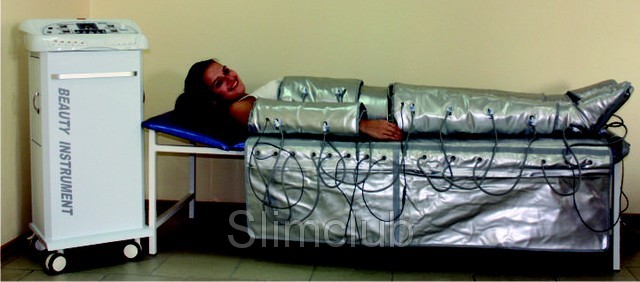 